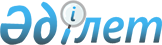 О внесении изменения в решение Казыгуртского районного маслихата от 15 июня 2012 года № 6/40-V "Об утверждении размера и порядка оказания жилищной помощи малообеспеченным семьям (гражданам) Казыгуртского района"
					
			Утративший силу
			
			
		
					Решение Казыгуртского районного маслихата Южно-Казахстанской области от 24 февраля 2014 года № 28/184-V. Зарегистрировано Департаментом юстиции Южно-Казахстанской области 14 марта 2014 года № 2565. Утратило силу решением Казыгуртского районного маслихата Южно-Казахстанской области от 7 апреля 2017 года № 14/84-VI      Сноска. Утратило силу решением Казыгуртского районного маслихата Южно-Казахстанской области от 07.04.2017 № 14/84-VI (вводится в действие по истечении десяти календарных дней после дня его первого официального опубликования).

      Примечание РЦПИ.

      В тексте документа сохранена пунктуация и орфография оригинала. 

      В соответствии с подпунктом 15) пункта 1 статьи 6 Закона Республики Казахстан от 23 января 2001 года "О местном государственном управлении и самоуправлении в Республике Казахстан", Постановление Правительства Республики Казахстан от 3 декабря 2013 года "О внесении изменений в постановления Правительства Республики Казахстан 30 декабря 2009 года № 2314 "Об утверждении Правил предоставления жилищной помощи" и от 26 июня 2012 года № 856 "Об утверждении Правил постановки на учет граждан Республики Казахстан, нуждающихся в жилище из государственного жилищного фонда или жилище, арендованным местным исполнительным органом в частном жилищном фонде", Казыгуртский районный маслихат РЕШИЛ:

      1. Внести в решение Казыгуртского районного маслихата от 15 июня 2012 года № 6/40-V "Об утверждении размера и порядка оказания жилищной помощи малообеспеченным семьям (гражданам) Казыгуртского района" (зарегистрировано в реестре государственной регистрации нормативных правовых актов за № 14-6-165, опубликовано 5 июля 2012 года газете "Казыгурт тынысы") следующие изменения:

      в размере и порядке оказания жилищной помощи малообеспеченным семьям (гражданам) Казыгуртского района. утвержденных указанным решением:

      подпункт 3) пункт 11 изложить в следующей редакции:

      "3) копию книги регистрации граждан либо адресную справку, либо справку сельских и/или аульных акимов, подтверждающую регистрацию по постоянному месту жительства заявителя;".

      2. Настоящее решение вводится в действие по истечении десяти календарных дней после дня его первого официального опубликования.


					© 2012. РГП на ПХВ «Институт законодательства и правовой информации Республики Казахстан» Министерства юстиции Республики Казахстан
				
      Председатель сессии

      районного маслихата

С.Батырбай

      Секретарь районного

      маслихата

М.Момынов
